Протокол № 7 от 20.12.2018г.МАУ ДО «Станция детского, юношеского туризма и экологии»г. ЧайковскогоОб итогах Межрегионального дистанционного конкурсанародных ремёсел и декоративно-прикладного творчества«Куриные именины»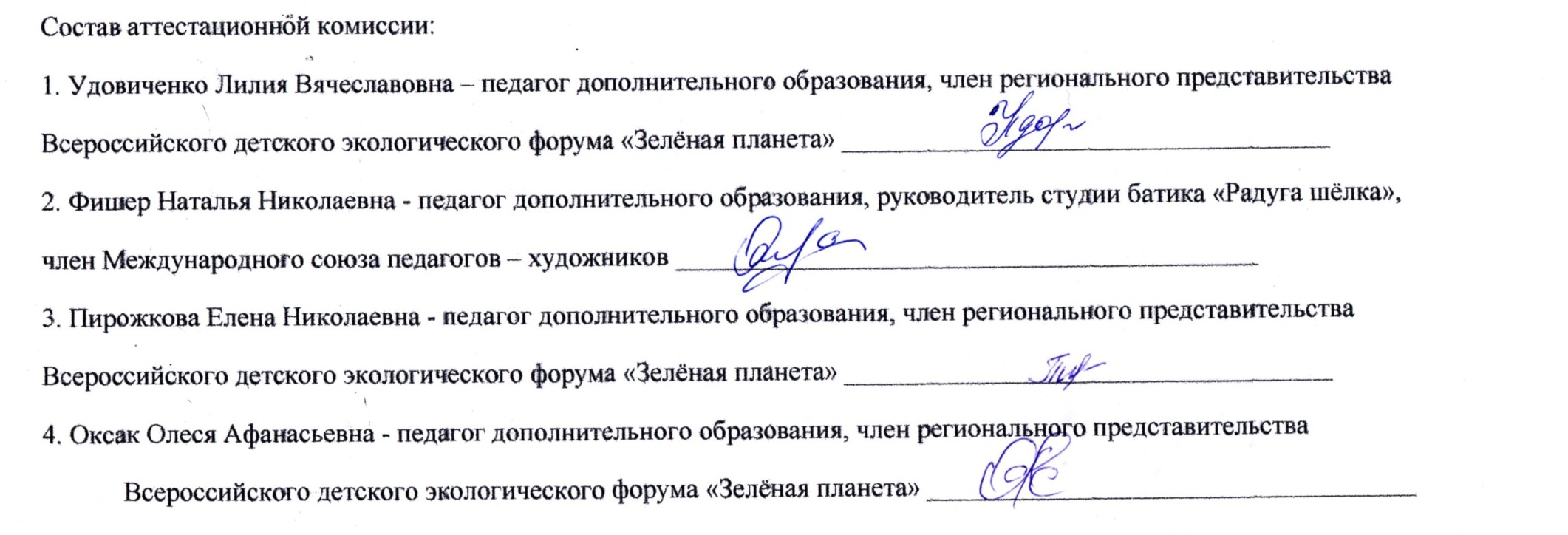 № п/пФамилия имя участникаВозрастОУАдрес ОУНоминацияНазвание работыРуководительРезультатГредягина Анна16 летМБОУ Фокинская СКОШИс. Фоки Чайковский районКалейдоскоп идейЦыплёнокФоминых Ольга ВладимировнаДиплом 1 степениСуслов Сергей10 летМБОУ  Кильмезская СОШс. Кильмезь, Сюмсинского района ,Удмуртской республикиРисунок«Хозяин нашего двора»Храброва Мария СергеевнаДиплом 2 степениТелегина Наталья 10 летМБОУ  Кильмезская СОШс. Кильмезь, Сюмсинского района ,Удмуртской республикиРисунок«Сказочный петушок»Храброва Мария СергеевнаДиплом 2 степениЛюбезнова Ульяна7 лет летМБОУ  Кильмезская СОШс. Кильмезь, Сюмсинского района ,Удмуртской республикиРисунок«Петушок погромче пой, разбуди меня с зарей!»Храброва Мария СергеевнаДиплом 1 степениФахрутдинова Василина6 летМБДОУ д/с №19г. Сарапул, Удмуртская Республика«Глина и пластилин»«Мамины уроки»Вараксина Танзиля РасимовнаДиплом 2 степениСредняя группа № 5МАДОУ «Детский сад № 24»г. Березники, Пермский крайРисунок«Цыплята гуляют»Барашева Елена НиколаевнаЛауреатСалахиев Дамир5 летМБДОУ д/с №19г. Сарапул, Удмуртская Республика«Глина и пластилин»«Курочка Ряба»Пермякова Мария НиколаевнаЛауреатКаринцева Татьяна8 летМБОУ «СОШ 49»г. Ижевск«Калейдоскоп идей«Курочка-наседка»,Тимиргазина Фарида ЗуфаровнаДиплом 1 степениФилатова Яна8 летМБОУ «СОШ 49»г. Ижевск«Калейдоскоп идей«Курочка-наседка»,Тимиргазина Фарида ЗуфаровнаДиплом 1 степениВайтина Елизавета8 летМБОУ «СОШ 49»г. Ижевск«Калейдоскоп идей«Курочка-наседка»,Тимиргазина Фарида ЗуфаровнаДиплом 1 степениАнтонова Анастасия8 летМБОУ «СОШ 49»г. Ижевск«Калейдоскоп идей«Курочка-наседка»,Тимиргазина Фарида ЗуфаровнаДиплом 1 степениБуланкова Мария8 летМБОУ «СОШ 49»г. Ижевск«Калейдоскоп идей«Курочка-наседка»,Тимиргазина Фарида ЗуфаровнаДиплом 1 степениШиробокова Мария8 летМБОУ «СОШ 49»г. Ижевск«Калейдоскоп идей«Курочка-наседка»,Тимиргазина Фарида ЗуфаровнаДиплом 1 степениАртемьева Валерия6 летМБДОУ д/с №12 «Колобок»г.Глазов Удмуртская Республика Рисунок«Курица»Черепицкая Марина АнатольевнаДиплом 3 степениМедведева Елизавета6 летМБДОУ д/с №12 «Колобок»г.Глазов Удмуртская Республика Рисунок«Курица»Данилова Ирина ВитальевнаДиплом 2 степениПопов Миша7 летМАДОУ «Детский сад № 4 «Серебряное копытце»г. Березники, Пермский край«Глина и пластилин»«Курочка Ряба»Демидова Елена ЛеонидовнаЛауреатБорисова Анна3 годаМАДОУ детский сад №31 «Гусельки» (корпус 3)Пермский край, г. Чайковский«Шитье, вязание и вышивка»«Куриные именины»Зеленина Ольга НиколаевнаПопова Оксана РашитовнаЛауреатХисматуллина Рената10 летМБОУ  Кильмезская СОШс. Кильмезь, Сюмсинского района ,Удмуртской республикиРисунок«По двору хожу, за порядком слежу!»Храброва Мария СергеевнаДиплом 2 степениМакаренко Мирослава4 годаМАДОУ №1 «Журавушка» корпус «Лесная поляна»г.ЧайковскийПермский крайБумага и картон«Куринная семья»Кучина Елена НиколаевнаЛауреатШостак Глеб4 годаМАДОУ №1 «Журавушка» корпус «Лесная поляна»г.ЧайковскийПермский крайПластилин и тесто«Петушок и курочка»Окулова Надежда ЮрьевнаДиплом 1 степениКира Дулесова7 летМАДОУ №1 «Журавушка» корпус «Лесная поляна»г.ЧайковскийПермский крайткань и пряжа«Петушок золотой гребешок»Медведева Ольга ИвановнаДиплом 3 степениКолышницына Юля5 летМАДОУ №1 «Журавушка» корпус «Лесная поляна»г.ЧайковскийПермский крайпластилин и глина«Наседка»Колесникова Наталья ВладимировнаДиплом 2 степениИзибаева Дарья6 летМБДОУ детский сад №19г. Сарапул, Удмуртская республика«Шитье, вязание и вышивка»«Прогулка с мамой»Смолина Ольга ЛеонидовнаЛауреатШавалеева Яна 6 летМАДОУ д/с №8 «Гвоздичка»                   г.Янаул. Башкортостан                             «Глина и пластилин»«Петушок золотой гребешок»Корнилова Марина Геннадьевна             Диплом 1 степениШавалеева Яна 6 летМАДОУ д/с №8 «Гвоздичка»                   г.Янаул. Башкортостан                             «Шитье, вязание и вышивка»«Петя петушок».                                        Корнилова Марина Геннадьевна             ЛауреатЛеонтьев Николай17 летМБОУ СКОШ №5. г. Чайковский, Пермский крайГлина и пластилин«Петя-петушок».Абросимова Тамара ВладимировнаДиплом 1 степениХрабров Алексей11 летМБОУ  Кильмезская СОШс. Кильмезь, Сюмсинского района ,Удмуртской республикиХудожественная роспись«Городецкий петушок»Храброва Мария СергеевнаДиплом 1 степениЧилякова Карина 10 летКильмезская ДШИс. Кильмезь, Сюмсинского района ,Удмуртской республикиХудожественная роспись«Волшебная курочка»Храброва Мария СергеевнаДиплом 1 степениНайдина Диана10 летКильмезская ДШИс. Кильмезь, Сюмсинского района ,Удмуртской республикиХудожественная роспись«С добрым утром!»Храброва Мария СергеевнаДиплом 2 степениВиссарионова Вика4 годаМБДОУ детский сад №65г. ИжевскРисунок«Курочки-наседки»Лисина Юлия АнатольевнаЛауреатЛялина Дарья5 летМБДОУ детский сад №65г. Ижевск«Шитьё, вязание и вышивка»  «Курочка Ряба»Лисина Юлия АнатольевнаЛауреатСапожникова Полина6 летМБДОУ детский сад №65г. Ижевск«Рисунок»  «Куриная семейка»Главатских Елена АлександровнаЛауреатЕгупов Матвей4гМДОБУ детский сад №17Республика Башкортостан, г.Белорецк«Шитьё, вязание, вышивка»«Куриные именины»Слякаева Оксана ВладимировнаЛауреатНеудачина Мария3гМДОБУ детский сад №17Республика Башкортостан, г.Белорецк«Рисунок»  «Курочка - несушка»Мартынова Александра Петровна  Диплом 3 степениПетрова Алёна3гМДОБУ детский сад №17Республика Башкортостан, г.Белорецк« глина, пластилин»«Петушок, золотой гребешок»Слякаева Оксана ВладимировнаДиплом 3 степениПовираева Аня4гМДОБУ детский сад №17Республика Башкортостан, г.Белорецк«Шитьё, вязание, вышивка»«Золотая курочка»Слякаева Оксана ВладимировнаЛауреатГарапова Анжелика9 летМАУ ДО «Дом детского творчества»Пермский край, Бардымский район, с. Барда«Дерево и береста»«Курочка Ряба»Кучумова Динара НагимовнаДиплом 1 степениГалиева Аделия9 летМАУ ДО «Дом детского творчества»Пермский край, Бардымский район, с. Барда«Дерево и береста»«Куриные именины»Кучумова Динара НагимовнаДиплом 2 степениТрофимова Светлана15 летМКОУ«Общеобразовательная школа № 4 для обучающихся с ограниченными возможностями здоровья»Г. Сарапул, Удмуртская Республика«Шитье, вязание и вышивка»Куриные имениныГорохова Наталья ЕвгеньевнаДиплом 1 степениКоновалова Ирина7 летМУ ДО ЦДОД №1 «Орбита»Город Сыктывкар, Республика Коми«Рисунок»  Ну где же эти червячкиКрасильникова Любовь Анатольевна ЛауреатБлизнюк Анастасия9 летМУ ДО ЦДОД №1 «Орбита»Город Сыктывкар, Республика Коми«Рисунок»  Сенокосная пораКрасильникова Любовь АнатольевнаЛауреатСтрыгина Дарья9 летМУ ДО ЦДОД №1 «Орбита»Город Сыктывкар, Республика Коми«Рисунок»  Дружная семейкаКрасильникова Любовь АнатольевнаДиплом 2 степениТепляков Еремей9 летМУ ДО ЦДОД №1 «Орбита»Город Сыктывкар, Республика Коми«Рисунок»  Хороша будет мукаКрасильникова Любовь АнатольевнаЛауреат